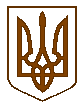 УКРАЇНАБілокриницька   сільська   радаРівненського   району    Рівненської    областіВ И К О Н А В Ч И Й       К О М І Т Е ТРІШЕННЯвід  15  березня  2018  року                                                                                 № 50  Про присвоєння поштовоїадреси на житловий будинок	Розглянувши  заяву  гр. Дроздюк Світлани Петрівни  про присвоєння  поштової адреси на житловий будинок в с. Біла Криниця, Рівненського району Рівненської області, керуючись п.п. 10 п.б ст. 30 Закону України «Про місцеве самоврядування в Україні», виконавчий комітет Білокриницької сільської радиВ И Р І Ш И В :Присвоїти поштову адресу на житловий будинок гр. Дроздюк С.П.:                       с. Біла Криниця, вул. Грушевського, 24А. Підстава: висновок щодо технічної можливості поділу об’єкта                    нерухомого майна №12704 від 20.11.2017 року, видане                    КП «Рівненське обласне бюро технічної інвентаризації».  Сільський голова                                                                                    Т. Гончарук